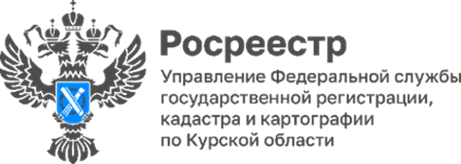 Единый государственный реестр недвижимости пополняется сведениями о границах особо охраняемых природных территорийРабота по внесению сведений о точных границах особо охраняемых природных территорий (ООПТ) в Единый государственный реестр недвижимости (ЕГРН) ведется на постоянной основе. Сегодня в ЕГРН содержатся сведения о границах 84 таких территорий. «Внесение в ЕГРН сведений об ООПТ крайне важно не только для сохранения природных экосистем, но и для жителей местностей, которые прилегают к особо охраняемой территории или находятся непосредственно в зоне объекта. Установленные границы и правовые критерии режима в ООПТ помогут жителям безошибочно определять возможности своих действий, будь то строительство или садоводческая, фермерская и другие деятельности», - прокомментировала заместитель руководителя Управления Росреестра по Курской области Анна Стрекалова.На землях, которые относятся к ООПТ, запрещается деятельность, не связанная с сохранением и изучением природных комплексов и объектов и не предусмотренная федеральными законами и законами субъектов Российской Федерации. В том числе запрещается предоставление земельных участков для ведения садоводства, огородничества, индивидуального гаражного или индивидуального жилищного строительства. Также в пределах земель таких территорий не допускается изменение целевого назначения земельных участков или прекращение прав на землю для нужд, противоречащих их целевому назначению.В числе последних в ЕГРН внесены границы следующих территорий:–Урочище «Боровая Потудань» находится в границах Новомеловского сельсовета Горшеченского района и состоит из двух участков, общей площадью 165,3185 га.–Урочище «Гнилуша» расположено в пойме реки Свапа в Хомутовском районе. Его площадь составляет 179,29 га. Цель создания памятника природы - охрана территории с лесным и пойменным комплексом растительности, являющейся местом обитания представителей редких видов флоры и фауны.На указанных территориях растут растения и обитают животные, которые занесены в Красную книгу РФ и Курской области.«Актуальную информацию об особо охраняемых природных территориях, а также о нахождении определенного участка в границах этих зон можно получить, заказав выписку из ЕГРН в любом офисе МФЦ, а также на портале Госуслуги или на официальном сайте Росреестра»,- пояснила заместитель директора – главный технолог филиала ППК «Роскадастр» по Курской областиЛюдмила Иванова.